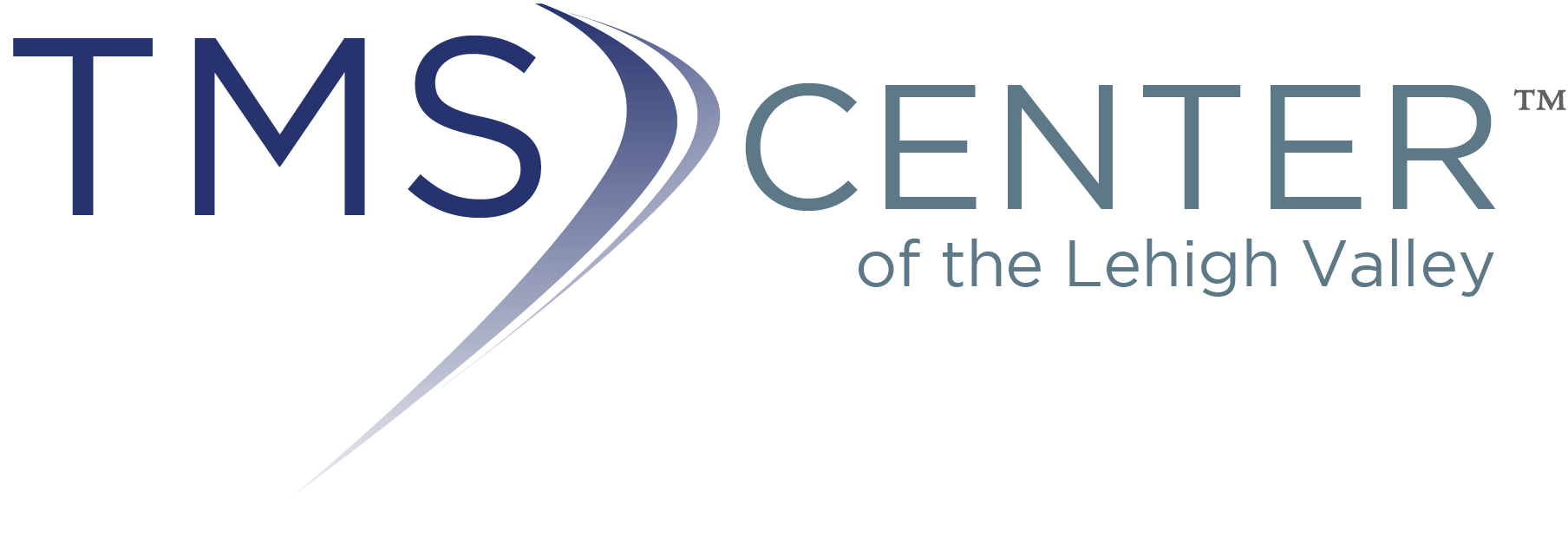 COMMUNICATION CONSENTIt is the office policy of the TMS Center of the Lehigh Valley not to release confidential and/or unauthorized information by home telephone, answering machine, work telephone, voicemail, and/or cell phone. If calling a patient and the answering machine picks up, we will leave a message as directed below. If the office is leaving a recorded message, it will be as you have directed below. Also, information will not be left with an unauthorized person’s who may answer the telephone.I authorize the TMS Center of the Lehigh Valley to contact me and/or leave messages as I have directed below. I will assume the responsibility to notify the office whenever this information changes. 		Please list phone number				       May we leave a message?Home Telephone _______________________       			yes	    noWork Telephone _______________________        			yes	    noCell Phone ____________________________      			yes	    noEmail Address _______________________________________yes	    noExchange clinical and medication information with other Physicians                           yes	    noEmergency contact person: _____________________________________________H#________________________    W#________________________    C#_______________________TMS Center of the Lehigh Valley may discuss medical care with all people listed below.  Please list names of all people authorized to receive information about your care, appointments, and billing/insurance concerns or issues. Name				Relationship				Phone Number____________________	________________________		__________________________________________	________________________		__________________________________________	________________________		__________________________________________	________________________		______________________Patient’s Printed Name_____________________________________Signature____________________________________________		Date:__________________